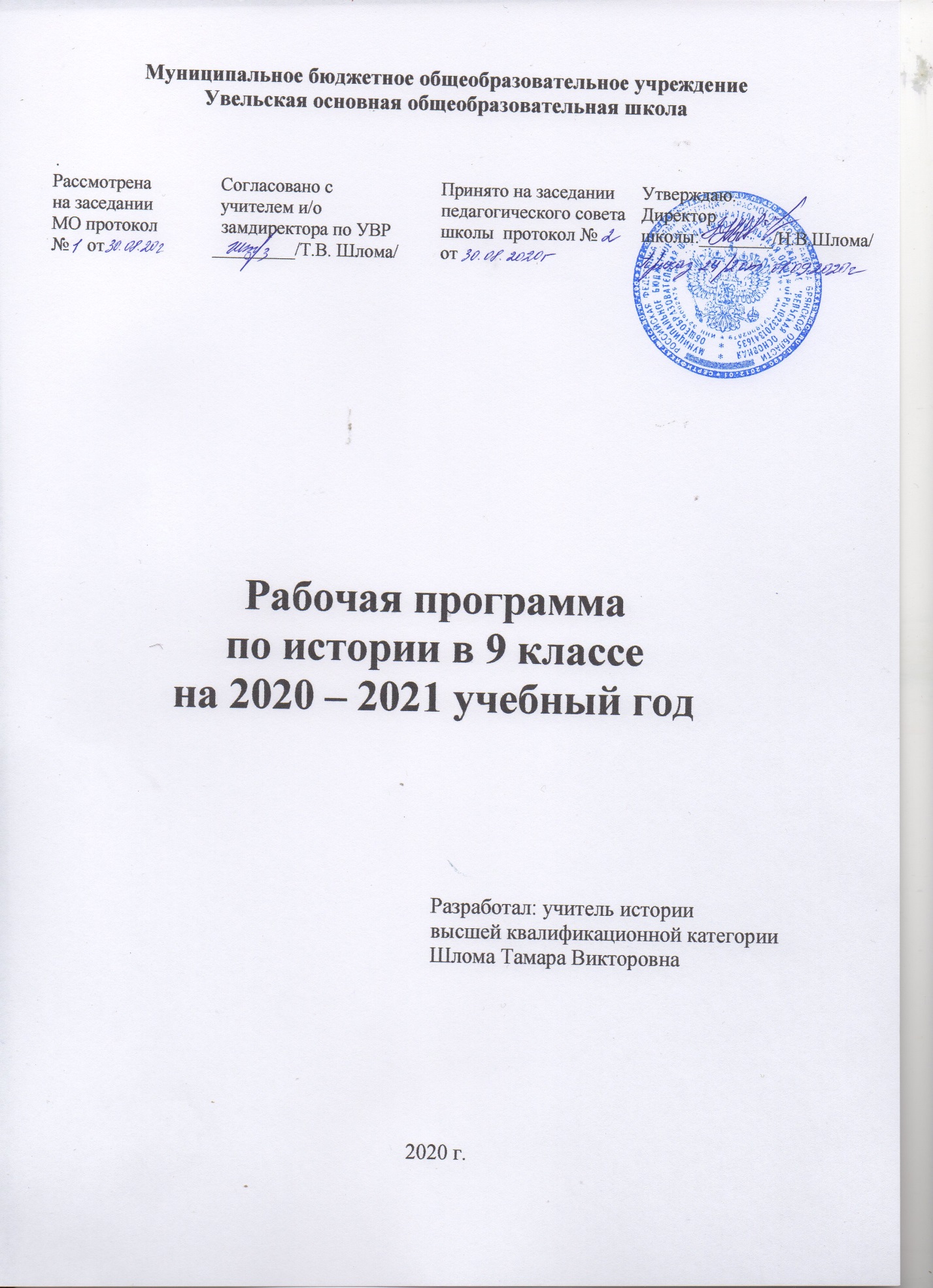 I. Пояснительная записка.Рабочая программа по истории  для 9 класса составлена на основе:Федерального закона от 29 декабря 2012 года №273 «Об образовании в Российской Федерации»;Федерального государственного образовательного стандарта основного общего образования (приказ  Минобрнауки России от 17 декабря 2010 г. № 1897;(с изменениями , утвержденными приказами Минобрнауки России от 29 декабря 2014 года № 1644, от 31 декабря 2015 года  № 1577);Положение о рабочей  программе основного общего образования МБОУ Увельская ООШ;История России.6-10 классы: рабочая программа/ И. Л. Андреев, О. В. Волобуев, Л. М. Ляшенко и др.-М.: Дрофа, 2016 г;Всеобщая история. Рабочие программы. Предметная линия учебников А.А. Вигасина- О.С. Сороко-Цюпы.. 5—9 классы. Пособие для учителей общеобразоват. организаций. М.:-Просвещение, 2014 г.;Базисного учебного плана общеобразовательных учреждений Брянской области на 2020-2021  учебный год;Учебного плана  МБОУ Увельская ООШ.Рабочая программа ориентирована на использование УМК:1.  Учебник А. Я. Юдовская, П. А. Баранова, Л. М. Ванюшкина «История Нового времени,1800-1900» М.: Просвещение, 2017 г.2. Ляшенко Л.М. История России: Конец XIX -  начало XXв.9 кл. :учебник/Л.М.Ляшенко, О.В.Волобуев,Е.В.Симонова– М.: Дрофа, 2019 г..Цель:   является формирование у учащегося целостной картины российской и мировой истории, учитывающей взаимосвязь всех ее этапов, их значимость для понимания современного места и роли России в мире, важность вклада каждого народа, его культуры в общую историю страны и мировую историю,  формирование личностной позиции по основным этапам развития российского государства и общества, а также современного образа России.Задачи:- формирование личности, способной национальной, культурной самоидентификации и определению своих ценностных приоритетов, активному применению полученных исторических знаний не только в образовательном процессе, но и в повседневной жизни;— овладение знаниями об основных событиях и процессах эпохи Нового времени в социальной, экономической, политической, духовной и нравственной сферах и соотнесение их с развитием российского общества; определение места и роли России во всемирно-историческом процессе в Новое время и значение этого периода для страны;— развитие способности к анализу, обобщению, аргументации, социальному и учебному проектированию, прогнозированию, самопознанию в процессе образовательной деятельности по усвоению истории Нового времени и России;— формирование способности применять усвоенные знания о формировании капиталистического общества, индустрии, специфике отношений Нового времени, развитии науки и техники в процессе осмысления современной реальности.Основная  функция – формирование исторического мышления, под которым подразумевается определенный набор мыслительных стратегий, позволяющий обучающимся самостоятельно  истолковывать  факты и события, выстраивать свою версию событий, отвечающую данным исторической науки, умение анализировать и  описывать  события с разных, часто противоречивых точек зрения.Учебный предмет «История» относится к предметной области « Общественно-научные предметы». Учебный план на изучение истории в 9 классе основной школы отводит 68 часов (2  часа в неделю). Предмет «История» в 8  классе включает два курса: история Нового времени (1800-1900гг) – 28 часов и истории России – 40 часов (согласно Примерной программы основного общего образования по истории). Предполагается последовательное изучение двух курсов. Резервное время в количестве 6 часов по истории России отводится на проведение экскурсий и проектов  по рекомендациям в авторской программе. Резервное время в количестве 2 часов по истории Нового времени отводится  на обобщение  главы III и  итоговое тестирование по всему курсу.           II. Планируемые результаты освоения учебного предмета.К важнейшим личностным результатам изучения истории в основной школе относятся:российская гражданская идентичность, патриотизм, любовь и уважение к Отечеству, чувство гордости за свою Родину, прошлое многонационального народа России;осознание своей этнической принадлежности, знание культуры своего народа и своего края в контексте общемирового культурного наследия;усвоение традиционных ценностей многонационального российского общества, гуманистических традиций и ценностей современной цивилизации, уважение прав и свобод человека;осмысление социально-нравственного опыта предшествующих поколений, способность к определению своей позиции и ответственному поведению в современном обществе;понимание культурного многообразия мира, уважение к культуре своего и других народов, толерантность как норма осознанного и доброжелательного отношения к другому человеку, его мнению, мировоззрению, культуре, языку, вере, гражданской позиции; к истории, культуре, религии, традициям, языкам, ценностям народов России и мира.Метапредметные результаты выражаются в следующем:способность сознательно организовывать и регулировать свою учебную деятельность, осуществлять контроль по результату и способу действия на уровне произвольного внимания, вносить необходимые коррективы в исполнение и способ действия как в конце действия, так и по ходу его реализации;умение работать с учебной и внешкольной информацией, различными логическими действиями (определение и ограничение понятий, установление причинно-следственных и родовидовых связей и др.);использование современных источников информации, в том числе материалов на электронных носителях и ресурсов сети Интернет;способность решать творческие задачи, представлять результаты своей деятельности в различных формах (сообщение, эссе, презентация, реферат и др.);готовность к коллективной работе, к сотрудничеству с соучениками, освоение основ межкультурного взаимодействия в школе и социальном окружении;умение работать в группе, слушать партнера, формулировать и аргументировать свое мнение, корректно отстаивать свою позицию и координировать ее с партнерами, продуктивно разрешать конфликт на основе учета интересов и позиций всех его участников, поиска и оценки альтернативных способов разрешения конфликтов.Предметные результаты освоения курса отечественной истории предполагают, что у учащегося сформированы:целостные представления о месте и роли России в мировой истории;базовые исторические знания об основных этапах и закономерностях развития России с древности до настоящего времени;способность применять понятийный аппарат исторического знания и приемы исторического анализа для раскрытия сущности и значения событий российской истории;способность применять исторические знания для осмысления общественных событий и явлений прошлого России;умение искать, анализировать, систематизировать и оценивать историческую информацию из различных исторических и современных источников, раскрывая ее социальную принадлежность и познавательную ценность; способность определять и аргументировать свое отношение к ней;умение работать с письменными, изобразительными и вещественными историческими источниками, понимать и интерпретировать содержащуюся в них информацию;уважение к отечественному историческому наследию, культуре своего и других народов России; готовность применять исторические знания для выявления и сохранения исторических и культурных памятников своей страны. III.Содержание учебного предмета.  История Нового времени. 9 класс (28 ч)Введение (1 ч.) От традиционного общества к индустриальному.   Глава I.  Становление индустриального общества (6 ч.)Индустриальная революция: достижения и проблемы. Основные технические изобретения и научные открытия. Успехи машиностроения. Переворот  в средствах транспорта.  Дорожное строительство. Военная техника. Новые источники энергии. Экономические кризисы как одна из причин перехода к монополистическому капитализму. Черты монополистического капитализма.Индустриальное общество: новые проблемы и новые ценности. Человек в изменившемся мире: материальная культура и повседневность Изменения в социальной структуре общества, вызванные индустриальной революцией. Миграция и эмиграция населения. Аристократия старая и новая. Новая буржуазия. Средний класс. Рабочий класс. Женский и детский труд. Новые условия быта. Изменения моды. Новые развлечения.Наука: создание научной картины мира XIX в. В зеркале художественных исканий. Литература и искусство. Причины быстрого развития естественно-математических наук. Основные научные открытия XIX – начала XX в., их значение. Открытия в области математики, физики, химии, биологии, медицины. XIX в. в зеркале художественных изысканий. Основные художественные направления в живописи и музыке.Либералы, консерваторы и социалисты: какими должны быть общество и государство. Причины появления главных идейно-политических течений XIX в. Характеристика основных положений либерализма, консерватизма, социализма. История развития социалистической мысли, воззрения социалистов утопистов. Причины возникновения неолиберализма, неоконсерватизма, основные течения в социалистическом лагере.Глава II.  Строительство новой Европы (7 часов)Консульство и образование наполеоновской империи. Режим личной власти Наполеона Бонапарта. Наполеоновская империя. Внутренняя и внешняя политика Наполеона в годы Консульства и Империи.Разгром империи Наполеона. Венский конгресс.  Причины ослабления империи Наполеона Бонапарта. Поход в Россию, освобождение европейских государств, реставрация Бурбонов. Венский конгресс. Священный союз.Англия: сложный путь к величию и процветанию. Экономическое развитие Англии в XIX в. Политическая борьба.  Парламентская реформа 1932., установление законодательного парламентского режима. Чартистское движение. Англия – крупнейшая колониальная держава.Франция Бурбонов и Орлеанов: от революции 1830г. к новому политическому кризису. Экономическое развитие Франции в первой половине XIX в. Революция 1830 г. : причины и ход. Кризис Июльской монархии.Франция: революция 1848г. и Вторая империя. Причины революции 1848. Ход Февральской революции. Основные мероприятия Временного правительства и Учредительного собрания, июльское восстание рабочих в Париже Установление Второй республики. Внутренняя и внешняя политика Наполеона III.Германия: на пути к единству. «Нужна ли нам единая и неделимая Италия?» Вильгельм 1 и Отто фон Бисмарк. Экономическое и политическое развитие Германии и Италии в первой половине XIX в. Причины и цели революции 1848г. в Германии и Италии. Ход революцию Пруссия и Сардинское королевство – центры объединения Германии и Италии.Германия: на пути к единству. «Нужна ли нам единая и неделимая Италия?» Объединение Германии. Объединение Италии. Два пути объединения.Война, изменившая карту Европы. Парижская коммуна. Причины, ход, результаты франко-прусской войны, причины поражения Франции в этой войне. Сентябрьская революция 1870 г., провозглашение республики. Окончание войны. Причины восстания 18 марта 1871 г. Внутренняя политика Парижской коммуны. Причины поражения и роль Парижской коммуны в истории.Глава III. Страны Западной Европы в конце XIXв. Успехи и проблемы индустриального общества (5 часов).Германская империя в конце XIX – начале XX в. Борьба за место под солнцем.  Политическая устройство. Политика «нового курса» - социальные реформы. От «нового курса» к мировой политике. Подготовка к войне.Великобритания: конец Викторианской эпохи. Экономическое развитие и причины замедления темпов развития промышленности Великобритании к концу XIX в. Колониальные захваты Великобритании в конце XIX в. и создание Британской колониальной империи. Система двух партий и эпоха реформ.Франция: Третья республика. Особенности экономического развития Франции в конце XIX в. – начале XX в. Особенности политического развития. Эпоха демократических реформ. Коррупция государственного аппарата. Внешняя политика Франции в конце XIX – начале XX в.Италия: время реформ и колониальных захватов. Особенности экономического развития Италии в конце XIX – начале XX в. Политическое развитие Италии.  «Эра Джолитти». Внешняя политика Италии в конце XIX – начале XX в..От Австрийской империи к Австро-Венгрии: поиски выхода из кризиса. Характеристика Австрийской империи в первой половине XIX в. Революции 1848г. в Австрии и Венгрии. Образование Австро-Венгрии, особенности политического строя страны. Политическое и экономическое  развитие  Австро-Венгрии. Внешняя политика Австро-Венгрии в конце XIX – начале XX в..           Глава IV. Две Америки (3 часа).США в XIX веке: модернизация, отмена рабства и сохранение республики. США: империализм и вступление в мировую политику. Характеристика экономического и социально-политического развития США в первой половине XIX в. Отличия между Севером и Югом. Экономическое развитие США в конце XIX в. Внешняя политика США в конце XIX – начале ХХ в. Политическое развитие США  в конце XIX – начале ХХ в.Латинская Америка в   XIX – начале XX в.: время перемен. Ход национально-освободительной борьбы народов Латинской Америки против колониального гнета Испании. Итоги и значение освободительных войн в Латинской Америке в первой половине XIX в. Особенности экономического и политического развития стран Латинской Америки в XIX в.    Глава V. Традиционные общества в XIXв: новый этап колониализма (2 часа)Япония на пути к модернизации: «восточная мораль – западная техника». Черты традиционных обществ Востока. Причины реформ в Японии во второй половине XIX в. «Открытие» Японии. Реформы «эпохи Мэйдзи». Причины быстрой модернизации Японии. Особенности экономического развития Японии в XIX в. Внешняя политика японского государства во второй половине XIX в.Китай: сопротивление реформам.  «Открытие» Китая, «опиумные войны» Попытка модернизации Китая империей Цыси и императора Гуансюем. Причины поражения реформаторского движения. Восстание тайпинов и ихэтуаней.Индия: насильственное разрушение традиционного общества. Разрушение традиционного общества в Индии. Великое восстание 1857г.Африка: континент в эпоху перемен.  Традиционное общество. Раздел Африки. Создание  ЮАС.Глава VI. Международные отношения :обострение противоречий  (1 час)Международные отношения: дипломатия или войны? Причины усиления международной напряженности в конце XIX в. Шаги к войне. Борьба мировой общественности против распространения военной угрозы.Итоговое повторение (1ч). Итоги мирового развития в XIX веке – начале XX века.Резерв -2 часа (проект и итоговое тестирование)                       История России: конец XIX -  начало XX в. (40 часов)Россия на пути к реформам (первая половина XIX в.) Александровская эпоха: государственный либерализм Проекты либеральных реформ Александра I. Внешние и внутренние факторы. Негласный комитет и «молодые друзья» императора. Реформы государственного управления. М.  М.  Сперанский. Отечественная война 1812 г. Эпоха 1812 г. Война России с Францией 1805—1807 гг. Тильзитский мир. Война со Швецией 1809 г. и присоединение Финляндии. Война с Турцией и Бухарестский мир 1812 г. Отечественная война 1812 г. — важнейшее событие российской и мировой истории XIX  в. Венский конгресс и  его решения. Священный союз. Возрастание роли России после победы над Наполеоном и Венского конгресса.Либеральные и охранительные тенденции во внутренней политике. Польская конституция 1815 г. Военные поселения. Дворянская оппозиция самодержавию. Тайные организации: Союз спасения, Союз благоденствия, Северное и  Южное общества. Восстание декабристов 14 декабря 1825 г.Николаевское самодержавие: государственный консерватизмРеформаторские и консервативные тенденции в политике Николая I. Экономическая политика в условиях политической консервации. Государственная регламентация общественной жизни. Централизация управления, политическая полиция, кодификация законов, цензура, попечительство об образовании. Крестьянский вопрос. Реформа государственных крестьян П. Д. Киселева 1837—1841  гг. Официальная идеология: православие, самодержавие, народность. Формирование профессиональной бюрократии. Прогрессивное чиновничество: у истоков либерального реформаторства.Расширение империи: русско-иранская и русско-турецкая войны. Россия и Западная Европа: особенности взаимного восприятия. «Священный союз». Россия и революции в Европе. «Восточный вопрос». Распад Венской системы в Европе. Крымская война. Героическая оборона Севастополя. Парижский мир 1856 г.Крепостнический социум. Деревня и город.Сословная структура российского общества. Крепостное хозяйство. Помещик и  крестьянин, конфликты и  сотрудничество. Промышленный переворот и его особенности в России. Начало железнодорожного строительства. Москва и  Санкт-Петербург: спор двух столиц. Города как административные, торговые и промышленные центры. Городское самоуправление.Культурное пространствоНациональные корни отечественной культуры и  западные влияния. Государственная политика в области культуры. Основные стили в  художественной культуре: романтизм, классицизм, реализм. Ампир как стиль империи. Культ гражданственности. «Золотой век» русской литературы. Формирование русской музыкальной школы. Театр, живопись, архитектура. Развитие науки и  техники. Географические экспедиции. Открытие Антарктиды. Деятельность Русского географического общества. Школы и университеты. Народная культура. Культура повседневности: обретение комфорта. Жизнь в городе и в усадьбе. Российская культура как часть европейской культуры.Пространство империи: этнокультурный облик страныНароды России в первой половине XIX в. Многообразие культур и  религий Российской империи. Православная церковь и  основные конфессии (католичество, протестантство, ислам, 28 иудаизм, буддизм). Взаимодействие народов. Особенности административного управления на окраинах империи. Царство Польское. Польское восстание 1830—1831  гг. Присоединение Грузии и Закавказья. Кавказская война. Движение Шамиля.Формирование гражданского правосознания. Основные течения общественной мыслиЗападное просвещение и образованное меньшинство: кризис традиционного мировосприятия. «Золотой век» дворянской культуры. Идея служения как основа дворянской идентичности. Эволюция дворянской оппозиционности. Формирование генерации просвещенных людей: от свободы для немногих к свободе для всех. Появление научных и  литературных обществ, тайных политических организаций. Распространение либеральных идей. Декабристы  — дворянские революционеры. Культура и  этика декабристов.Общественная жизнь в  1830—1850-е годы. Роль литературы, печати, университетов в  формировании независимого общественного мнения. Общественная мысль: официальная идеология, славянофилы и  западники, зарождение социалистической мысли. Складывание теории русского социализма. А. И. Герцен. Влияние немецкой философии и  французского социализма на русскую общественную мысль. Россия и Европа как центральный пункт общественных дебатов.Россия в эпоху реформ (вторая половина XIX в.) Преобразования Александра II: социальная и правовая модернизацияРеформы 1860—1870-х  годов  — движение к правовому государству и гражданскому обществу. Крестьянская реформа 1861 г. и ее последствия. Крестьянская община. Земская и городская реформы. Становление общественного самоуправления. Судебная реформа и  развитие правового сознания. Военные реформы. Утверждение начал всесословности в  правовом строе страны. Конституционный вопрос.Многовекторность внешней политики империи. Завершение Кавказской войны. Присоединение Средней Азии. Россия и Балканы. Русско-турецкая война 1877—1878  гг. Россия на  Дальнем Востоке. Основание Хабаровска.«Народное самодержавие» Александра IIIИдеология самобытного развития России. Государственный национализм. Реформы и «контрреформы». Политика консервативной стабилизации. Ограничение общественной самодеятельности. Местное самоуправление и самодержавие. Независимость суда и  администрация. Права университетов и  власть попечителей. Печать и цензура. Экономическая модернизация через государственное вмешательство в экономику. Форсированное раз- 29 витие промышленности. Финансовая политика. Консервация аграрных отношений.Пространство империи. Основные сферы и  направления внешнеполитических интересов. Упрочение статуса великой державы. Освоение государственной территории.Пореформенный социум. Сельское хозяйство и промышленностьТрадиции и  новации в  жизни пореформенной деревни. Общинное землевладение и крестьянское хозяйство. Взаимозависимость помещичьего и крестьянского хозяйств. Помещичье «оскудение». Социальные типы крестьян и помещиков. Дворяне-предприниматели.Индустриализация и урбанизация. Железные дороги и их роль в  экономической и  социальной модернизации. Миграция сельского населения в  города. Рабочий вопрос и  его особенности в  России. Государственные, общественные и  частнопредпринимательские способы его решения.Культурное пространствоКультура и  быт народов России во второй половине XIX  в. Развитие городской культуры. Технический прогресс и перемены в повседневной жизни. Развитие транспорта, связи. Рост образования и  распространение грамотности. Появление массовой печати. Роль печатного слова в  формировании общественного мнения. Народная, элитарная и  массовая культура. Российская культура XIX в. как часть мировой культуры. Становление национальной научной школы и  ее вклад в  мировое научное знание. Достижения российской науки. Создание Российского исторического общества. Общественная значимость художественной культуры. Литература, живопись, музыка, театр. Архитектура и градостроительство.Этнокультурный облик империиОсновные регионы Российской империи и  их роль в  жизни страны. Поляки. Евреи. Армяне. Татары и другие народы Урала и Поволжья. Кавказские народы. Народы Средней Азии. Народы Сибири и  Дальнего Востока. Народы Российской империи во второй половине XIX в. Правовое положение различных этносов и  конфессий. Процессы национального и  религиозного возрождения у народов Российской империи. Национальная политика самодержавия: между учетом своеобразия и  стремлением к унификации. Укрепление автономии Финляндии. Польское восстание 1863  г. Еврейский вопрос. Национальные движения народов России. Взаимодействие национальных культур Формирование гражданского общества и основные направления общественных движений и  народов.Формирование гражданского общества и основные направления общественных движенийОбщественная жизнь в 1860—1890-х годах. Рост общественной самодеятельности. Расширение публичной сферы (общественное самоуправление, печать, образование, суд). Феномен интеллигенции. Общественные организации. Благотворительность. Студенческое движение. Рабочее движение. Женское движение.Идейные течения и общественное движение. Влияние позитивизма, дарвинизма, марксизма и  других направлений европейской общественной мысли. Консервативная мысль. Национализм. Либерализм и  его особенности в  России. Русский социализм. Русский анархизм. Формы политической оппозиции: земское движение, революционное подполье и  эмиграция. Народничество и его эволюция. Народнические кружки: идеология и практика. Большое общество пропаганды. «Хождение в народ». «Земля и воля» и ее раскол. «Черный передел» и «Народная воля». Политический терроризм. Распространение марксизма и формирование социал-демократии. Группа «Освобождение труда». «Союз борьбы за освобождение рабочего класса». I съезд РСДРП.Кризис империи в начале ХХ века На пороге нового века: динамика и противоречия развитияЭкономический рост. Промышленное развитие. Новая география экономики. Урбанизация и облик городов. Новониколаевск (Новосибирск) — пример нового транспортного и промышленного центра. Отечественный и  иностранный капитал, его роль в индустриализации страны. Россия — мировой экспортер хлеба. Аграрный вопрос. Демография, социальная стратификация. Разложение сословных структур. Формирование новых социальных страт. Буржуазия. Рабочие: социальная характеристика и  борьба за права. Средние городские слои. Типы сельского землевладения и хозяйства. Помещики и крестьяне. Положение женщины в обществе. Церковь в условиях кризиса имперской идеологии. Распространение светской этики и культуры. Имперский центр и регионы. Национальная политика, этнические элиты и национально-культурные движения. Россия в системе международных отношений. Политика на Дальнем Востоке. Русско-японская война 1904—1905 гг. Оборона Порт-Артура. Цусимское сражение.Первая российская революция 1905—1907 годов. Начало парламентаризмаНиколай II и его окружение. Деятельность В. К. Плеве на посту министра внутренних дел. Оппозиционное либеральное движение. «Союз освобождения». «Банкетная кампания». 31 Предпосылки Первой российской революции. Формы социальных протестов. Борьба профессиональных революционеров с государством. Политический терроризм. «Кровавое воскресенье» 9  января 1905  г. Выступления рабочих, крестьян, средних городских слоев, солдат и матросов. «Булыгинская конституция». Всероссийская октябрьская политическая стачка. Манифест 17 октября 1905 г. Формирование многопартийной системы. Политические партии, массовые движения и их лидеры. Неонароднические партии и  организации (социалисты-революционеры). Социал-демократия: большевики и  меньшевики. Либеральные партии (кадеты, октябристы). Национальные партии. Правомонархические партии в  борьбе с  революцией. Советы и  профсоюзы. Декабрьское вооруженное восстание 1905 г. в Москве. Особенности революционных выступлений в 1906—1907 гг. Избирательный закон 11  декабря 1905  г. Избирательная кампания в I Государственную думу. Основные государственные законы 23 апреля 1906 г. Деятельность I и II Государственной думы: итоги и уроки.Общество и власть после революцииУроки революции: политическая стабилизация и социальные преобразования. П. А. Столыпин: программа системных реформ, масштаб и  результаты. Незавершенность преобразований и  нарастание социальных противоречий. III и IV Государственная дума. Идейно-политический спектр. Общественный и социальный подъем. Национальные партии и фракции в Государственной думе. Обострение международной обстановки. Блоковая система и  участие в  ней России. Россия в  преддверии мировой катастрофы.«Серебряный век» российской культурыНовые явления в  художественной литературе и  искусстве. Мировоззренческие ценности и  стиль жизни. Литература начала XX  в. Живопись. «Мир искусства». Архитектура. Скульптура. Драматический театр: традиции и  новаторство. Музыка. «Русские сезоны» в  Париже. Зарождение российского кинематографа. Развитие народного просвещения: попытка преодоления разрыва между образованным обществом и народом. Открытия российских ученых. Достижения гуманитарных наук. Формирование русской философской школы. Вклад России начала XX в. в мировую культуру.Региональный компонент   Наш регион в XIX в.IV.Календарно-тематическое планирование по историив 9 классе на 2020-2021 учебный год.№ п/пТемы разделов курса, уроковКол-во часов Дата проведения Дата проведения№ п/пТемы разделов курса, уроковКол-во часовпланфактИстория Нового времени. 28Введение.11.От традиционного общества к обществу индустриальному.1Глава I.  Становление индустриального общества.62.Индустриальные революции: достижения и проблемы.13.Индустриальное общество: новые проблемы и новые ценности.14.Человек в изменившемся мире: материальная культура и повседневность.15.Наука: создание научной картины мира.16.XIX в. в зеркале художественных исканий. Литература. Искусство в поисках новой картины мира.17.Либералы, консерванты и социалисты: каким должно быть общество и государство.Проект.1Глава II.  Строительство новой Европы.78.Консульство и образование наполеоновской империи. Разгром империи Наполеона. Венский конгресс.19.Великобритания: сложный путь к величию и процветанию.110.Франция Бурбонов и Орлеанов: от революции 1830 г. к политическому кризису.111.Франция: революция 1848 г. и Вторая империя.112.Германия: на пути к единству.113.«Нужна ли нам единая и неделимая Италия?»114.Война, изменившая карту Европы. Парижская коммуна. Проект.1Глава III. Страны Западной Европы в конце XIXв. Успехи и проблемы индустриального общества515.Германская империя: борьба за  «место под солнцем».116.Великобритания: конец Викторианской эпохи.117.Франция: Третья республика.118.Италия: время реформ и колониальных захватов.119.От Австрийской империи к Австро-Венгрии: поиски выхода из кризиса. Проект.1Глава IV. Две Америки.320.США в XIX в.: модернизация, отмена рабства и сохранение республики.121.США: империализм и вступление в мировую политику.122.Латинская Америка в XIX в.: время перемен.1Глава V. Традиционные общества в XIXв: новый этап колониализма.223.Япония на пути модернизации: «восточная мораль – западная техника». Китай: традиции против модернизации.124.Индия: насильственное разрушение традиционного общества.Африка: континент в эпоху перемен. Проект.1Глава VI. Международные отношения: обострение противоречий. 125.Международные отношения: дипломатия или войны?126.Повторение: Итоги мирового развития в XIX веке – начале XX века.127.Заключение по курсу истории Нового времени, 1800-1900.  128.Итоговое тестирование.1История России XIX-начало ХХ века 40Введение.129.Введение. XIX столетие- особый этап в истории России.1Глава I. Социально-экономическое развитие России в первой половине XIX в.230.Сельское хозяйство.131.Развитие промышленности.Проект « Ярмарки России первой половины XIX в».1Глава II. Российская империя в царствование Александра I. 1801-1825 гг.532.Внутренняя и внешняя политика России в 1801—1811 гг.133.Героический 1812 год.134.Внутренняя и внешняя политика Александра I в 1816—1825 гг.135.Общественная жизнь в России136.Восстание на Сенатской площади. Значение движения декабристов.Проект « Герои Отечественной войны 1812 г».1Глава III.Российская империя в царствование Николая I. 1825-1855 гг.437.Охранительный курс Николая I во внутренней политике.138.Политика правительства в социально-экономической сфере.139.Россия в «европейском оркестре» в 1826—1856 гг. Крымская война.140.Общественно-политическая жизнь России 1830—1840-х гг.Проект «Ф.М. Достоевский и кружок Петрашевского»1Глава IV.Начало золотого века русской культуры.441.Просвещение и наука в 1801—1850-е гг.142.Литература как главное действующее лицо российской культуры.143.Живопись, театр, музыка, архитектура.144.Обобщение по главам I-IV.Проект «Романтизм и сентиментализм в русской живописи».1Глава V.Эпоха Великих реформ Александра II. 1855-1881 гг.545.«Распалась цепь великая…»: подготовка и содержание крестьянской реформы 1861 г.146.Последующие реформы.147.Внешняя политика России в 1850-е — начале 1880-х гг.148.Либеральный и революционный общественно-политические лагери в России 1860—1870-х гг.149.Основные направления в народничестве 1870-х — начала 1880-х гг.Проект «Террор народников: цели, результаты, отношение современников».1Глава VI.Российская империя в царствование Александра III. 1881-1894 гг.450.Внутренняя политика правительства Александра III: контрреформы.151.Внешняя политика России в 1880-е — начале 1890-х гг.152.Общественное и рабочее движение в 1880-е — начале 1890-х гг.153.Религиозная политика в России в XIX в.Проект «Русские святые XIX в.: жизнь и деяния».1Глава VII.Социально-экономическое развитие России  во второй половине XIX в.354.Развитие сельского хозяйства.155.Промышленность, банковское дело, торговля, транспорт.156.Повседневная жизнь основных слоев населения России в XIX в.Проект «»Модернизация» быта крестьян и горожан».1Глава VIII. Продолжение золотого века русской культуры.357.Просвещение и наука.158.Периодическая печать и литература.159.Новые течения в архитектуре, живописи, театральном искусстве, музыке.Проект «Женское образование в пореформенной России».1Глава XI. Российская империя при Николае II. 1894-1914 гг.860.Экономическое развитие России: город и деревня.161.Социальные, религиозные и национальные отношения в империи.162.Государство и общество на рубеже XIX—XX вв.163.1905 год: революция и самодержавие.164.Начало многопартийности.165.Завершающий период революции 1905—1907 гг.166.Общество и власть после Первой российской революции.167.Серебряный век российской культуры.Проект «Художники Серебряного века».Наш регион в XIX в.1Заключение168.Обобщение по главам V-IX.Итоговое тестирование.1